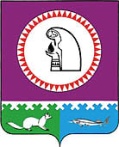 О проведение конкурса «Лучшая многодетная семья сельского поселения Малый Атлым»Во исполнение постановления администрации Октябрьского района от 26.02.2014 №691 «Об утверждении Плана мероприятий по реализации в 2014-2016 годах Концепции демографической политики РФ на период до 2025 на территории Октябрьского района», в целях укрепления института семьи, повышения ее социального статуса, администрация сельского поселения Малый Атлым постановляет:Провести конкурс «Лучшая многодетная семья сельского поселения Малый Атлым»  15 мая 2016 года.Утвердить состав конкурсной  комиссии по проведению конкурса «Лучшая многодетная семья сельского поселения Малый Атлым» согласно приложению № 1.Утвердить положение о проведении  конкурса «Лучшая многодетная семья сельского поселения Малый Атлым» согласно приложению № 2.МКУ «ЦК и БО» (Довжинская О.Н.) подготовить праздничное сопровождение конкурса номерами художественной самодеятельности.Контроль за исполнением данного постановления оставляю за собой.Постановление вступает в силу после его опубликования.  И.о. главы сельского поселения Малый Атлым                   С.И.АндрушкевичПриложение к постановлениюОт 1 апреля 2016 г. № 154Состав конкурсной  комиссии по проведению конкурса «Лучшаямногодетная семья сельского поселения Малый Атлым»Дейнеко Сергей Владимирович – председатель комиссииАндрушкевич Светлана Ивановна – заместитель председателя комиссииСысуева Ирина Юрьевна – секретарь комиссииЧлены комиссии:Беззубова Ирина Раисовна Забувайло Ираида ПавловнаХлебутина Л.Г.Доровин В.С.Приложение к постановлениюОт 14 апреля 2016 г. №154Положение о проведении  конкурса «Лучшая многодетная семья сельского поселения Малый Атлым»1. Общие положения1. Конкурс призван выявить лучшие многодетные семьи сельского поселения Малый Атлым, чьи традиции, семейные ценности, положительный опыт в воспитании подрастающего поколения могут явиться примером для других семей сельского поселения Малый Атлым.2. Организатор конкурса является администрация сельского поселения Малый Атлым.Время и место проведения конкурса в центре культуры с. Малый Атлым 15 мая 2016 года.3. В конкурсе принимают участие многодетные семьи, имеющие 3-х и более детей до 18 лет,  зарегистрированные по месту жительства на территории МО сельское поселение Малый Атлым, представившие анкету-заявку в администрацию, при этом родителями предоставляется согласие на обработку персональных данных. Семья может самостоятельно заявить о своем участии в конкурсе или может быть выдвинута трудовым коллективом. Заявка на участие в конкурсе должна быть подана до 11 мая 2016 года.4. В компетенцию комиссии входят:-разъяснение порядка проведения конкурса;-определение места, даты проведения конкурса;-формирование и утверждение состава участников;-ведение документации конкурса;-решение организационных вопросов.-анализ и оценка (в баллах) представленных участниками конкурса материалов;-вынесение решений по итогам конкурсных испытаний;5. Решение конкурсной комиссии считается принятым, если за него проголосовало более половины ее членов.2. Цель конкурсаКонкурс «Лучшая многодетная семья сельского поселения Малый Атлым» призван способствовать укреплению института семьи, повышению ее социального статуса, выявлению и распространению опыта воспитания детей в многодетных семьях. 3. Порядок проведения конкурса1. Для участия в конкурсе в администрацию сельского поселения Малый Атлым представляются:-представление на семью, отражающее количество поколений, объединяющих семью, наличие семейных реликвий, традиций, совместное участие членов семьи в организации и проведении общественных мероприятий или в работе объединений по интересам, наличие общесемейных дел (выпуск семейных стенгазет, ведение систематизированных фотоальбомов и хронологии семейных событий, другое);-материалы, характеризующие достижения семьи, в том числе особенности семейного воспитания (копии грамот, дипломов, благодарностей, статей о семье или членах семьи из газет и журналов, фото медалей, орденов и другое).Комиссия, на основании представленных документов оценивает семью по следующим критериям:-количество поколений, которые объединяет семья, - максимально 10 баллов;-наличие семейных реликвий, традиций - максимально 10 баллов;-участие членов семьи в организации и проведении общественных мероприятий - максимально 10 баллов;-достижения семьи (каждого члена семьи) - максимально 10 баллов;-видеоролик с презентацией семьи - максимально 10 баллов.2. В рамках конкурса участниками выполняются следующие конкурсные задания:-презентация семьи «Искусство быть семьей» в виде сценки, песни, танца, монолога, другого художественного номера (до 10 минут) с демонстрацией семейных реликвий, истории семьи, увлечений и достижений членов семьи. Обязательным является представление видеофильма или слайд-шоу, рассказывающего о жизни, успехах и достижениях семьи, отражающих взаимосвязь поколений;-выставка - «Семья - национальное богатство» - может быть представлена в виде показа семейных реликвий, поделок, сделанных своими руками (например, вышивка, изделия из природных материалов, традиционные семейные блюда и др.), материалов средств массовой информации (статей о семье или членах семьи из газет и журналов и др.), наград, благодарностей, семейных фотографий, отражающих преемственность поколений, систематизированных фотоальбомов, отражающих хронологию семейных событий, семейной стенгазеты, генеалогического древа семьи. В финале конкурса каждое конкурсное задание оценивается по десятибалльной системе.4. Награждение участниковУчастники конкурса получают дипломы конкурса.Победитель удостаивается звания «Лучшая многодетная семья сельского поселения Малый Атлым -2016 года» с вручением диплома и ценного подарка. Семьи, занявшие 2 и 3 место, награждаются дипломами и ценными подарками.Семьи, участвовавшие в конкурсе, но не занявшие призовые места, награждаются поощрительными призами.Приложение к Положение о проведении  конкурса «Лучшая многодетная семья сельского поселения Малый Атлым»ЗаявкаНа участие конкурса«Лучшая многодетная семья сельского поселения Малый Атлым»    Направляем   для   рассмотрения   кандидатуры на звание «лучшая многодетная семья сельского поселения Малый Атлым»:    Ф.И.О. супругов _______________________________________________________    Адрес места проживания, телефон ______________________________________.    Краткое обоснование выдвижения семьи:    Перечень конкурсных материалов:    Я, ___________________________________________________________________,        _____________________________________________________________________в  целях  участия  в  конкурсе  на   осуществление   обработки  моих  персональных  данных  в соответствии  с  требованиями  статьи 9 Федерального закона от 27 июля 2006года N 152-ФЗ "О персональных данных"._______________________________           _____________________________       (подпись участника)                 (расшифровка подписи Ф.И.О.)АДМИНИСТРАЦИЯ СЕЛЬСКОГО ПОСЕЛЕНИЯ МАЛЫЙ АТЛЫМОктябрьского района Ханты – Мансийского автономного округа - ЮгрыПОСТАНОВЛЕНИЕ «14»апреля2016 г.№154с. Малый Атлымс. Малый Атлымс. Малый Атлымс. Малый Атлымс. Малый Атлымс. Малый Атлымс. Малый Атлымс. Малый Атлымс. Малый Атлымс. Малый Атлымс. Малый АтлымN п/пФ.И.О. членов семьиДата рожденияПаспортные данные (серия, номер, кем и когда выдан)Образование, профессия, место работы или учебы (кратко)12345